Humanity of Jesus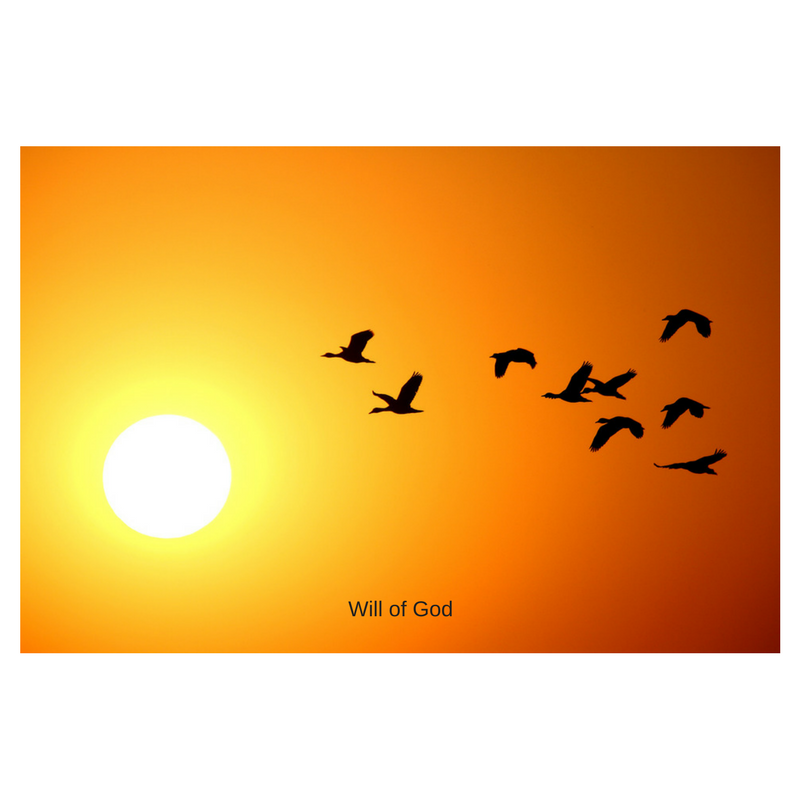 In Your Will and with Your Love, I desire to gather all that You have created out of so much love for mankind, from the beginning of time until the end of time; all souls, all Angels and all Creation, substituting for any and all who would refuse to join me. I bring all Your Creatures and Creation before Your Most Holy and Majestic Throne, and prostrating ourselves, we proclaim our love, adoration, praise, and honor, to glorify You profoundly, pleading through these rounds for Your Kingdom to come:In the Humanity of JesusIn the acts of Jesus which are eternalIn the humanity of Jesus that suffers in time and for all eternityIn the humanity of creatures that shares in the pains of Jesus so as to continue his humanity on earthIn the love of Jesus that while on earth incorporated all creatures in safety and did everything for themIn the act of Jesus, who from Heaven, diffuses Himself in souls, especially those who love HimIn the satisfaction of Jesus that is always completeIn the pains of Jesus that are always in act because souls who love Jesus substitute for HimIn the honor that Jesus gives to souls who suffer and substitute for Jesus	Volume 12, October 8, 1917 Continuing in Thy Will and with Thy Love, we love you, we adore you, and we glorify you:In the Divine Will which contains all the acts of JesusIn the complete and perfect RedemptionIn the sufferings and the cross of Jesus which are unlimited and infiniteIn the act of Jesus as He absorbed all the sufferings of creatures within HimIn the cross of Jesus that became so large because it stretched through all centuries and the breadth of all human generationsIn the cross of Jesus that is not made up of wood, but of soulsIn the love of Jesus for each and every creatureIn the act of Jesus giving everyone a place in His crossVolume 15, February 16, 1923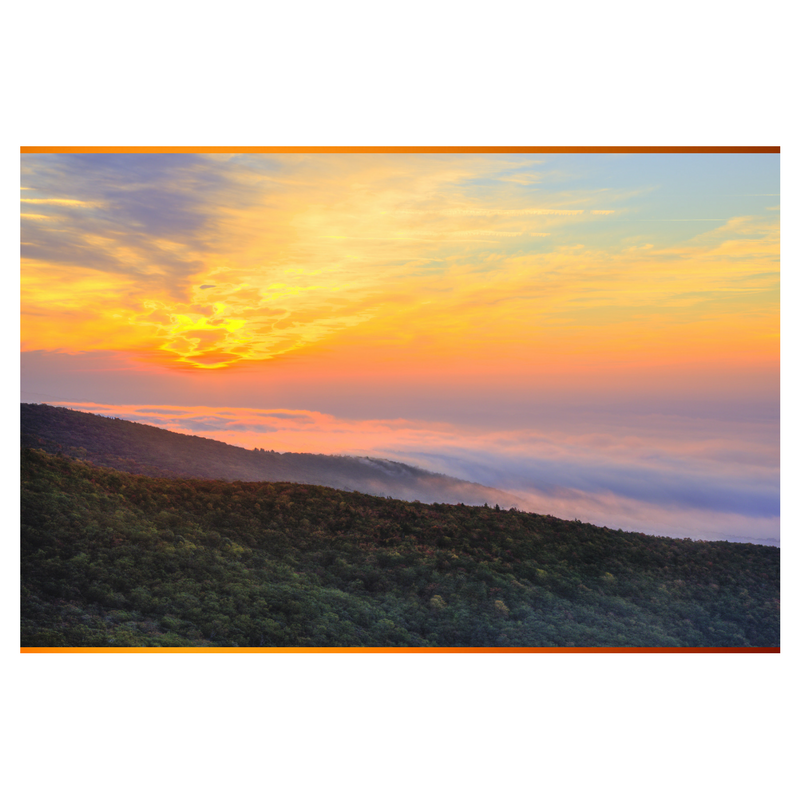 In Thy Will, with Thy Love, we love you, we adore you, and we praise you:In the words of scripture, “My soul is sorrowful unto the point of death.”“For it is not as if we had a high priest who was incapable of our weaknesses with us”“Indeed, as the sufferings of Christ overflow to us, so, through Christ, does our consolation overflow. When we are made to suffer, it is for your consolation and salvation.”“I think that what we suffer in this life can never be compared to the glory, as yet unrevealed, which is waiting for us.”		 The Jerusalem BibleIn Thy Will, with Thy Love, we love, adore, praise and glorify you:In the Christian lifeIn the dignity of a Christian as they share in God’s own natureIn the head and the body of ChristIn the symbol of faith which confesses the greatness of God’s gifts to man in his work of creation, and even more in redemption and sanctificationIn the sacraments of rebirth, which bring us to become “the children of God” and “partakers of the divine nature”	Catechism of the Catholic Church, 1691, 1692In Thy Will, with Thy Love, we are so sorrowful, and we beg pardon:For those who fail to thank God for all the ways that he sustains our bodily livesFor all holy works and for the sacraments administered with a spirit of pride and indifference instead of a Divine SpiritFor all the evils that have and will arise in the churchFor all intimate and secret sins with which Jesus’ dearest ones offend HimFor those souls who stubbornly refuse to convert	8pm Hour of the PassionJesus, my sweet Love, may I be your tiny host in order to enclose within myself, as within a living Host, Your entire Being.